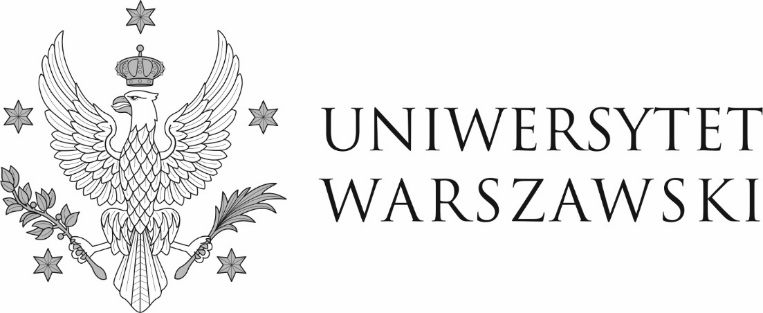 Warszawa, dnia 19.12.2022 r.DZP-361/135/2022/AZ/1468Do wszystkich zainteresowanychDotyczy: trybu podstawowego nr DZP-361/135/2022 na: „Malowanie i naprawa elewacji budynku oraz remont schodów zewnętrznych Domu Studenta nr 4 UW przy ul. Zamenhofa 10 a w Warszawie”INFORMACJE Z OTWARCIA OFERTZamawiający działając zgodnie z art. 222 ust. 5 ustawy z dnia 11 września 2019 r. – Prawo zamówień publicznych (Dz. U. z 2022 r. poz. 1710) informuje, że do upływu terminu składania ofert wpłynęły następujące oferty:								W imieniu ZamawiającegoPełnomocnik Rektora ds. zamówień publicznychmgr Piotr SkuberaNumer ofertyWykonawcaCena (brutto)Okres gwarancji12341ARBUD INVESTMENT Sp. z o.o.Aleja Wojska Polskiego 4326-600 Radom636.551,39 zł60 miesięcy2M-PROJEKT Mariusz Mróz ul. Gen. Władysława Sikorskiego 7/3107-200 Wyszków 752.700,00 zł 60 miesięcy3MI-BUD Sp. z o.o.ul. Sochaczewska 51/196-515 Teresin440.400,00 zł60 miesięcy4TMB Maat Sp.z o.o. Sp.k.ul. Wał Miedzeszyński 186B04-987 Warszawa861.731,23 zł60 miesięcy5AGRAPLAST Sp. z o.o.ul. Śliska 3/1b, 00-127 Warszawa660.682,49 zł36 miesięcy6499.888,69 zł60 miesięcy7Usługi Ogólnobudowlane Artur Ślęczekul. Jarzynowa 4 05-800 Pruszków 370.511,40 zł 60 miesięcy8446.685,00 zł60 miesięcy